Publicado en Barcelona el 29/03/2019 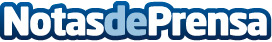 Clínica ServiDigest recalca la importancia de la prevención en el Cáncer de ColonEl 31 de marzo es el Día Mundial Contra el Cáncer de Colon y Clínica ServiDigest, con más de 40 años de experiencia en Prevención de Cáncer Digestivo, quiere incidir en la importancia de la prevención como principal vía para vencer el Cáncer Digestivo, especialmente el Cáncer de Colon. En los últimos años se han incrementado los casos diagnosticados, tanto por el aumento y envejecimiento de la población debido a una mayor esperanza de vida, como por un mejor diagnóstico y prevención de esta enfermedadDatos de contacto:Clínica ServiDigestBalmes, 334 Barcelona93 545 09 90 93 415 Nota de prensa publicada en: https://www.notasdeprensa.es/clinica-servidigest-recalca-la-importancia-de_1 Categorias: Nacional Medicina Sociedad http://www.notasdeprensa.es